様式第２－１号軽度・中等度難聴児への補聴援助システム貸与意見書氏　　　名男・女生年月日年　　月　　日年　　月　　日住　　　所歳病　　　名障害の種類　１　伝音性難聴　　２　感音性難聴　　３　混合性難聴　１　伝音性難聴　　２　感音性難聴　　３　混合性難聴　１　伝音性難聴　　２　感音性難聴　　３　混合性難聴　１　伝音性難聴　　２　感音性難聴　　３　混合性難聴　１　伝音性難聴　　２　感音性難聴　　３　混合性難聴　１　伝音性難聴　　２　感音性難聴　　３　混合性難聴現　　　症４分法による聴力レベル（右　　　　ｄB）（左　　　　ｄB）聴力測定日語音明瞭度検査　　　　（右　　　　 ％）（左　 　　　％）（　　年　　月　　日）４分法による聴力レベル（右　　　　ｄB）（左　　　　ｄB）聴力測定日語音明瞭度検査　　　　（右　　　　 ％）（左　 　　　％）（　　年　　月　　日）４分法による聴力レベル（右　　　　ｄB）（左　　　　ｄB）聴力測定日語音明瞭度検査　　　　（右　　　　 ％）（左　 　　　％）（　　年　　月　　日）４分法による聴力レベル（右　　　　ｄB）（左　　　　ｄB）聴力測定日語音明瞭度検査　　　　（右　　　　 ％）（左　 　　　％）（　　年　　月　　日）４分法による聴力レベル（右　　　　ｄB）（左　　　　ｄB）聴力測定日語音明瞭度検査　　　　（右　　　　 ％）（左　 　　　％）（　　年　　月　　日）４分法による聴力レベル（右　　　　ｄB）（左　　　　ｄB）聴力測定日語音明瞭度検査　　　　（右　　　　 ％）（左　 　　　％）（　　年　　月　　日）現　　　症オージオグラム記載欄（※装用閾値の記載もお願いします。貼り付けも可。）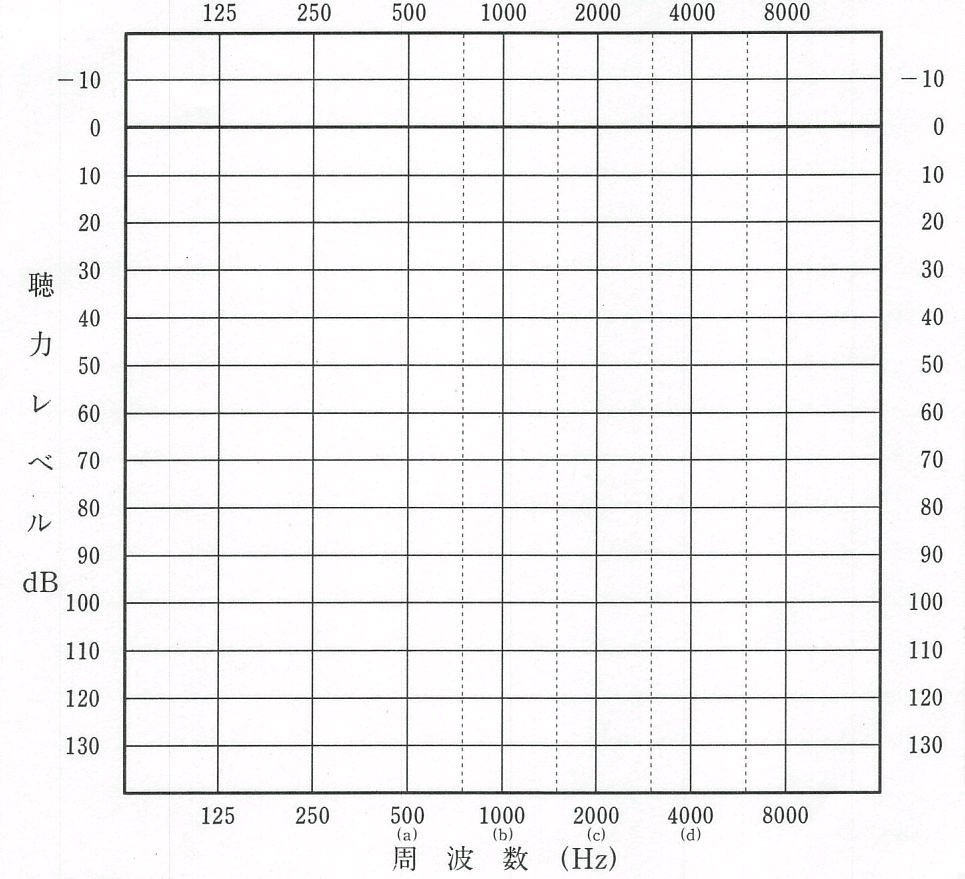 オージオグラム記載欄（※装用閾値の記載もお願いします。貼り付けも可。）オージオグラム記載欄（※装用閾値の記載もお願いします。貼り付けも可。）オージオグラム記載欄（※装用閾値の記載もお願いします。貼り付けも可。）オージオグラム記載欄（※装用閾値の記載もお願いします。貼り付けも可。）オージオグラム記載欄（※装用閾値の記載もお願いします。貼り付けも可。）障害の状況その他の所見現在の会話・コミュニケーションの状況障害の状況その他の所見補聴器の使用状況使用している（機種名　　　　　　　　）　【両 耳・右 耳 ・左 耳】使用している（機種名　　　　　　　　）　【両 耳・右 耳 ・左 耳】使用している（機種名　　　　　　　　）　【両 耳・右 耳 ・左 耳】使用している（機種名　　　　　　　　）　【両 耳・右 耳 ・左 耳】使用している（機種名　　　　　　　　）　【両 耳・右 耳 ・左 耳】障害の状況その他の所見合併症病名及び所見病名：病名：病名：病名：病名：補聴援助システム利用の効果補聴援助システム利用の効果　見込める　　見込める　　見込める　　見込める　　見込める　上記のとおり意見します。　　　　　　　　　　　　　　　　　　　　　　　　　　　　年　　　月　　　日医療機関名所在地作成医師氏名　　　　　　　　　　　　　　　　　　　　　　　　　　　　　　　印電話番号　　　　　　　　　　　　（　　　　　　）　上記のとおり意見します。　　　　　　　　　　　　　　　　　　　　　　　　　　　　年　　　月　　　日医療機関名所在地作成医師氏名　　　　　　　　　　　　　　　　　　　　　　　　　　　　　　　印電話番号　　　　　　　　　　　　（　　　　　　）　上記のとおり意見します。　　　　　　　　　　　　　　　　　　　　　　　　　　　　年　　　月　　　日医療機関名所在地作成医師氏名　　　　　　　　　　　　　　　　　　　　　　　　　　　　　　　印電話番号　　　　　　　　　　　　（　　　　　　）　上記のとおり意見します。　　　　　　　　　　　　　　　　　　　　　　　　　　　　年　　　月　　　日医療機関名所在地作成医師氏名　　　　　　　　　　　　　　　　　　　　　　　　　　　　　　　印電話番号　　　　　　　　　　　　（　　　　　　）　上記のとおり意見します。　　　　　　　　　　　　　　　　　　　　　　　　　　　　年　　　月　　　日医療機関名所在地作成医師氏名　　　　　　　　　　　　　　　　　　　　　　　　　　　　　　　印電話番号　　　　　　　　　　　　（　　　　　　）　上記のとおり意見します。　　　　　　　　　　　　　　　　　　　　　　　　　　　　年　　　月　　　日医療機関名所在地作成医師氏名　　　　　　　　　　　　　　　　　　　　　　　　　　　　　　　印電話番号　　　　　　　　　　　　（　　　　　　）　上記のとおり意見します。　　　　　　　　　　　　　　　　　　　　　　　　　　　　年　　　月　　　日医療機関名所在地作成医師氏名　　　　　　　　　　　　　　　　　　　　　　　　　　　　　　　印電話番号　　　　　　　　　　　　（　　　　　　）　県立総合病院耳鼻科医師　審査助言県立総合病院耳鼻科医師　審査助言県立総合病院耳鼻科医師　審査助言補聴援助システム利用の適否適当　・　不適当　・　判断困難適当　・　不適当　・　判断困難適当　・　不適当　・　判断困難助　　　　言留意点記載年月日年　　月　　日医師名静岡県乳幼児聴覚支援センター審査欄静岡県乳幼児聴覚支援センター審査欄静岡県乳幼児聴覚支援センター審査欄審査結果１　適当　　　２　不適当　　　３　保留１　適当　　　２　不適当　　　３　保留審査結果【審査結果が２～３の場合は、その理由・内容等】【審査結果が２～３の場合は、その理由・内容等】審査年月日　　　　年　　　月　　　日　　静岡県乳幼児聴覚支援センター　相談員